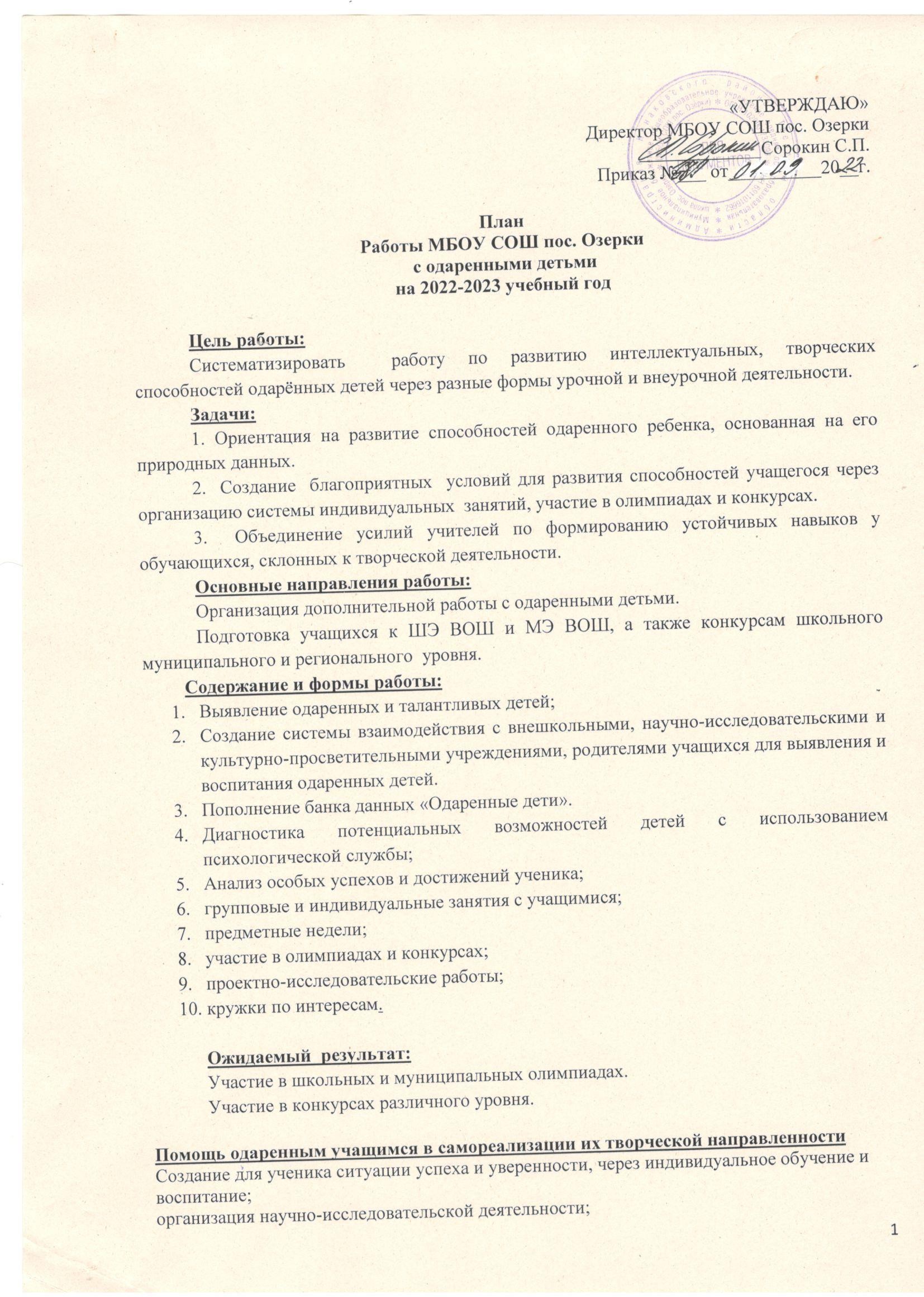 организация и участие в интеллектуальных играх, творческих конкурсах, предметных олимпиадах, научно-практических конференциях;  разработка и реализация межпредметных научно-исследовательских проектов;изготовление компьютерных презентаций, видеороликов, исследований.Контроль над развитием познавательной деятельности одаренных школьников тематический контроль знаний в рамках учебной деятельности; контроль за обязательным участием одаренных и талантливых детей в конкурсах разного уровня; Поощрение одаренных детей        Публикация в СМИ, на сайте школы;Принципы педагогической деятельности в работе с одаренными детьми: принцип максимального разнообразия предоставленных возможностей для развития личности принцип индивидуализации и дифференциации обучения; принцип свободы выбора учащимся дополнительных образовательных услуг, помощи, наставничества.«УТВЕРЖДАЮ»Директор МБОУ СОШ пос. Озерки_____________Сорокин С.П.Приказ №___ от__________20__г.План работы МБОУ СОШ пос. Озерки со слабоуспевающими  учащимися на 2022-2023 учебный годРекомендации: Необходимо создать характеристику неуспевающего учащегося, выяснить причины, наметить пути создания успешности для этих учащихся, работать в контакте «учащийся-учитель-родители».Признаки отставания - начало неуспеваемости учащихсяУченик не может сказать, в чем трудность задачи, наметить план ее решения, решить задачу самостоятельно, указать, что получено нового в результате ее решения. Ученик не может ответить на вопросы по тексту, сказать, что нового он из него узнал. Эти признаки могут  быть обнаружены при решении задач, чтении текстов и слушании объяснения учителя.Ученик не задает вопросов по существу изучаемого,    не делает попыток найти и не читает дополнительных к учебнику источников. Эти признаки проявляются при решении задач, восприятии текстов, в те моменты, когда учитель рекомендует литературу для чтения.Ученик не активен и отвлекается в те моменты урока, когда идет поиск, требуется напряжение мысли, преодоление трудностей. Эти признаки могут быть замечены при решении задач, при восприятии объяснения учителя, в ситуации выбора по желанию задания для самостоятельной работы.Ученик   не   реагирует   эмоционально   (мимикой   и   жестами)   на успехи и неудачи,  не может дать оценки своей работе, не контролирует себя.Ученик не может объяснить цель выполняемого им упражнения, сказать, на какое правило оно дано, не выполняет предписаний правила, пропускает действия, путает их порядок, не может проверить полученный результат и ход работы. Эти признаки проявляются при выполнении упражнений, а также при выполнении действий в составе более сложной деятельности.6. Ученик не может воспроизвести определения понятий, формул, доказательств, не может, излагая систему понятий, отойти от готового текста; не понимает текста, построенного на изученной системе понятий. Эти признаки проявляются при постановке учащимся соответствующих вопросов.В данном случае указаны не те признаки, по которым делаются выводы об ученике, а те, которые сигнализируют о том, на какого ученика и на какие его действия надо обратить внимание в ходе обучения, с тем, чтобы предупредить развивающуюся неуспеваемость.Основные способы обнаружения отставаний учащихсянаблюдения за реакциями учащихся на трудности в работе, на успехи и неудачи;вопросы учителя и его требования сформулировать то или иное положение;обучающие самостоятельные работы в классе. При проведении самостоятельных работ учитель получает материал для суждения как о результатах деятельности, так и о ходе ее протекания. Он наблюдает за работой учащихся, выслушивает и отвечает на их вопросы, иногда помогает.Основные признаки неуспеваемости учащихсяНаличие пробелов в фактических знаниях и специальных для данного предмета умениях, которые не позволяют охарактеризовать существенные элементы изучаемых понятий, законов, теорий, а также осуществить необходимые практические действия.Наличие пробелов в навыках учебно-познавательной деятельности, снижающих темп работы настолько, что ученик не может за отведенное время овладеть необходимым объемом знаний, умений и навыков.Недостаточный уровень развития и воспитанности личностных качеств, не позволяющий ученику проявлять самостоятельность, настойчивость, организованность и другие качества, необходимые для успешного учения.Оптимальная система мер по оказанию помощи неуспевающему школьникуПомощь в планировании учебной деятельности (планирование повторения и выполнения минимума упражнений для ликвидации пробелов, алгоритмизация учебной деятельности по анализу и устранению типичных ошибок и пр.).Дополнительное инструктирование в ходе учебной деятельности.Стимулирование учебной деятельности (поощрение, создание ситуаций успеха, побуждение к активному труду и др.).Контроль за учебной деятельностью (более частый опрос ученика, проверка всех домашних заданий, активизация самоконтроля в учебной деятельности и др.).Различные формы взаимопомощи.Дополнительные занятия с учеником учителя.Меры предупреждения неуспеваемости ученикаВсестороннее повышение эффективности каждого урока.Формирование познавательного интереса к учению и положительных мотивов.Индивидуальный подход к учащемуся.Специальная система домашних заданий.Усиление работы с родителями.Привлечение ученического актива к борьбе по повышению ответственности ученика за учение.Памятка для работающих с неуспевающими ученикамиФамилия, имя, отчество ученика.Класс.По каким предметам не успевает.Поведение ученика.Причины, которые привели к плохой успеваемости.Какие средства (дидактические, воспитательные, учебные, внеклассные, дополнительные занятия) используют в работе с учеником.Кто привлечен к работе по преодолению неуспеваемости ученика.Сколько времени уже длится эта работа.Какие изменения наблюдаются, есть ли результаты работы.Оказание помощи неуспевающему ученику на уроке                   Система работы по формированию положительного отношения к учению у неуспевающих школьников                                       Профилактика неуспеваемости1.     При  опросе  слабоуспевающим  школьникам  даётся примерный  план  ответа,  разрешается  пользоваться  планом,  составленным  дома,  больше  времени  готовиться  к  ответу  у доски,  делать предварительные  записи,  пользоваться  наглядными  пособиями. 2.     Ученикам  задаются  наводящие  вопросы,  помогающие  последовательно  излагать материал. 3.     При  опросе  создаются  специальные  ситуации  успеха. 4.     Периодически  проверяется  усвоение  материала  по  темам  уроков,  на  которых ученик  отсутствовал. 5.     В ходе  опроса  и  при  анализе  его  результатов  обеспечивается  атмосфера благожелательности. В  процессе изучения  нового  материала  внимание слабоуспевающих  концентрируется  на  наиболее  важных  и  сложных  разделах изучаемой  темы,  учитель  должен  чаще  обращаться  к  ним  с  вопросами  на  понимание, привлекать  их  в  качестве  помощников,  стимулировать  вопросы  учеников  при  затруднении  в  освоении  нового  материала.      В  ходе самостоятельной  работы  слабоуспевающим  даются упражнения,  направленные  на  устранение  ошибок,  допускаемых ими  при  ответах  или  в  письменных  работах:  отмечаются  положительные  моменты  в  их  работе  для стимулирования  новых  усилий,  отмечаются  типичные  затруднения  в  работе  и  указываются  способы  их  устранения,  оказывается  помощь  с  одновременным  развитием  самостоятельности.№ п/пМероприятияСрокиОтветственный, исполнителиРезультатРезультатРазработка плана работы с одаренными детьми на 2022-2023 учебный год, обновление базы данных «Одаренные дети».СентябрьЗаместитель директора по УВРЗаместитель директора по УВРПлан работы с одаренными детьми на 2020-2021 учебный год.  Подготовка к проведению школьного этапа Всероссийской олимпиады школьниковПоложение о школьном этапе Всероссийской олимпиаде школьников;методические материалы.СентябрьЗаместитель директора по УВРЗаместитель директора по УВР Изучение нормативно-правовой базы и методических материалов по Всероссийской олимпиады школьниковОрганизация   курсов,  кружковых занятий во   внеурочное время   в рамках  системы дополнительного образования.СентябрьЗаместитель директора по ВРЗаместитель директора по ВРВыявление направленностей обучающихся, развитие детской одаренности.Утверждение графика олимпиад, предметных недель (по возможности – межпредметных/метапредметных недель). Методический совет по проведению школьного этапа олимпиады  СентябрьЗаместитель директора по УВР.Заместитель директора по УВР.Разработанный график олимпиад.Организация школьного этапа Всероссийской олимпиады школьников, формирование списков на участие в предметных олимпиадах. Подведение итогов школьного этапа ВсОШСентябрь - октябрьЗаместитель директора по УВРЗаместитель директора по УВРСписки обучающихся на участие в городских предметных олимпиадах.Предметный месячник учителей русского языка и литературы, проведение олимпиадного квеста.октябрьУчителя русского языка и литературыУчителя русского языка и литературыРазвитие детской одаренности, повышение мотивацииПредметный месячник учителей биологии, химии и географии, проведение олимпиадного квеста.ноябрьУчителя биологии, химии и географииУчителя биологии, химии и географииРазвитие детской одаренности, повышение мотивацииПосещение уроков учителей – предметников с целью выявления приемов разноуровневого обучения на уроках, реализация приемов углубления, расширения знаний в рамках нормативной учебной нагрузки.В течение учебного годаЗаместитель директора по УВР.Заместитель директора по УВР.Формирование базы данных приемов разноуровневого обучения на уроках, приемов углубления и расширения знаний в рамках нормативно учебной нагрузки. Организация участия обучающихся на муниципальном  этапе Всероссийской олимпиады школьников.ноябрь - декабрьЗаместитель директора по УВРЗаместитель директора по УВРВыявление и поддержка обучающихся для дальнейшего участия  на региональном этапе Всероссийской  олимпиады школьниковПредметный месячник учителей английского языка, проведение олимпиадного квеста.декабрьЗаместитель директора по УВРЗаместитель директора по УВРРазвитие детской одаренности, повышение мотивацииМетодический  совет по итогам работы  с одаренными детьми в I полугодии.ЯнварьЗаместитель директора по  УВР.Заместитель директора по  УВР.Аналитический отчет.Предметный месячник учителей математики, информатики и физики, проведение олимпиадного квеста.январьУчителя математикиУчителя математикиРазвитие детской одаренности, повышение мотивацииПредметный месячник учителей истории и обществознания, проведение олимпиадного квеста.февральУчителя истории и обществознанияУчителя истории и обществознанияРазвитие детской одаренности, повышение мотивацииПредметный месячник учителей музыки, изо, проведение олимпиадного квеста.мартУчителя музыки и изоУчителя музыки и изоРазвитие детской одаренности, повышение мотивацииПроведение диагностических процедур мониторинга одаренных детей.февраль-апрель Заместитель директора по УВР.Педагог-психолог (при наличии специалиста в штате образовательной организации).Заместитель директора по УВР.Педагог-психолог (при наличии специалиста в штате образовательной организации).Аналитический отчет.Анализ работы с одаренными обучающимися, планирование и перспективы работы с одаренными детьми на 2023-2024 учебный год.МайЗаместитель директора по УВРЗаместитель директора по УВРАналитический отчет.Мониторинг участия и результативности обучающихся в конкурсах.ЕжемесячноЗаместитель директора по  ВРУчителя-предметники.Классные руководители.Заместитель директора по  ВРУчителя-предметники.Классные руководители.Аналитический отчет.Внедрение в практику работы современных образовательных технологий, позволяющих развивать творческое и исследовательское мышление у обучающихся. В течение годаЗаместитель директора по УВР.Учителя -предметники.Заместитель директора по УВР.Учителя -предметники.Формирование базы данных современных образовательных технологий, позволяющих развивать творческое и исследовательское мышление у обучающихся.Участие  в проведении интеллектуальных и творческих конкурсов по предметам различного уровня, в том числе, и дистанционных. В течение годаЗаместитель директора по УВРУчителя -предметники.Заместитель директора по УВРУчителя -предметники.Выявление, поддержка и расширение возможностей обучающихся.Участие одаренных детей в очных и заочных олимпиадах, конкурсах, викторинах различного уровня В течение годаЗаместители директора по УВР ,ВР Классные руководители. Учителя -предметники.Заместители директора по УВР ,ВР Классные руководители. Учителя -предметники.Поддержка одаренных обучающихся. Формирование портфолио обучающихся.Проведение тематических конкурсов и других мероприятий  по направлениям:-краеведческое;-гражданско-патриотическое;-гражданско-правовое;- экологическое;- творческого развития личности;- спортивно-оздоровительное.В течение годаЗаместитель директора по УВР, ВР Классные руководители. Учителя -предметникиЗаместитель директора по УВР, ВР Классные руководители. Учителя -предметникиПоддержка одаренных обучающихся. Формирование портфолио обучающихся.Изучение, распространение опыта работы  педагогов-предметников  по вопросам поддержки одаренных детей  В течение годаЗаместитель директора по УВР Заместитель директора по УВР Формирование базы данных по вопросам  поддержки одаренных детей.  МероприятияСрок1.        Проведение входного контроля Цель: а) Определение фактического уровня знаний детей.б) Выявление в знаниях учеников пробелов, которые требуют быстрой ликвидации.Сентябрь 2. Установление причин отставания  слабоуспевающих учащихся через беседы со школьными специалистами: классным руководителем, встречи с отдельными родителями и, обязательно, в ходе беседы с самим ребенком.Сентябрь 3.  Составление индивидуального плана работы по ликвидации пробелов в знаниях отстающего ученика на текущую четверть.Сентябрь, обновлять по мере необходимости.4. Используя дифференцированный подход при организации самостоятельной работы на уроке, включать посильные индивидуальные задания слабоуспевающему ученику, фиксировать это в плане урока, чтобы не забыть. В течение учебного года.5. Вести обязательный тематический учет знаний слабоуспевающих учащихся  класса. В течение учебного года.6. Отражать индивидуальную работу со слабым учеником в рабочих или специальных тетрадях по предмету.В течение учебного года.МероприятияСрок Примечание1. Взять на учет и составить список слабоуспевающих и неуспевающих учащихся по итогам предыдущего года обученияСентябрь Данные по неуспевающим учащимся взять из сводной ведомости успеваемости за прошлый год. Форма списка может быть любой.2. Провести собеседование с классными руководителями по поводу согласования и уточнения списка слабоуспевающих и неуспевающих учащихся. Выяснить причины их отставания.СентябрьИнформацию предоставляют классные руководители.3. Провести собеседование с учителями-предметниками по согласованию и уточнению плана работы со слабоуспевающими и неуспевающими учащимися.Сентябрь Предложить учителям представленный выше план работы. В план учителю включить обязательно:*контрольный срез знаний детей.*индивидуальную работу по ликвидации пробелов.*ведение тематического учета знаний слабых детей.*ведение работ с отражением индивидуальных заданий.4. Собеседования с учителями по итогам четверти с просмотром ведения тематического учета знаний и тетрадей с результатами индивидуальной работы с ребенком.По итогам четверти.Тематический учет знаний покажет, что западает у ученика, над чем должен индивидуально работать учитель. Если индивидуальная работа велась в рабочих тетрадях, то взять для сравнения тетрадь успевающего ученика и интересующего нас слабого. Будет ясно, велась ли индивидуальная  работа и на каком уровне. 5. Индивидуальные беседы с учителями  о состоянии дел у слабоуспевающих учащихся по результатам проведенных контрольных работ. Выборочно.Согласно графику контрольных работ.Учителя-предметники представляют зам. дир. УВР для контроля графики  контроля знаний и практических навыков учащихся (контрольных работ, срезов, творческих, тестов и др. видов работ в зависимости от предмета). 6. Индивидуальные беседы со слабоуспевающими учениками о состоянии их учебных дел.  Выборочно, по ситуации. Удачны беседы с учеником, с целью поддержать его, показать, что все заинтересованы в его успехе.Этапы урокаВиды помощи в ученииВ процессе контроля за подготовленностью учащихсяСоздание атмосферы особой доброжелательности при опросе.Снижение темпа опроса, разрешение дольше готовиться у доски.Предложение учащимся примерного плана ответа.Разрешение пользоваться наглядными пособиями, помогающими излагать суть явления.Стимулирование оценкой, подбадриванием, похвалой.При изложении нового материалаПрименение мер поддержания интереса к усвоению темыБолее частое обращение к слабоуспевающим с вопросами, выясняющими степень понимания ими учебного материала.Привлечение их в качестве помощников при подготовке приборов, опытов и т.д.Привлечение к высказыванию предложений при проблемном обучении, к выводам и обобщениям или объяснению сути проблемы, высказанной сильным учеником.При организации самостоятельной работыВыбор для групп слабоуспевающих наиболее рациональной системы упражнений, а не механическое увеличение их числа.Более подробное объяснение последовательности выполнения задания.Предупреждение о возможных затруднениях, использование карточек-консультаций, карточек с направляющим планом действий.Ссылка на аналогичное задание, выполненное ранее.Напоминание приема и способа выполнения задания.Инструктирование о рациональных путях выполнения заданий, требованиях к их оформлению.В ходе самостоятельной работы на урокеРазбивка заданий на дозы, этапы, выделение в сложных заданиях ряда простых.Указание на необходимость актуализировать то или иное правило.Ссылка на правила и свойства, которые необходимы для решения задач, упражнений.Стимулирование самостоятельных действий слабоуспевающих.Более тщательный контроль за их деятельностью, указание на ошибки, проверка, исправление.Формируемые отношенияЭтапы работыЭтапы работыЭтапы работыЭтапы работыЭтапы работыФормируемые отношения12344Отношение к содержанию учебного материалаНаиболее легкий занимательный материал независимо от его важности, значимостиЗанимательный материал, касающийся сущности изучаемогоСущественный, важный, но непривлекательный материалОтношение к процессу учения (усвоение знаний)Действует учитель – ученик только воспринимаетВедущим остается учитель, ученик участвует в отдельных звеньях процессаВедущим становится ученик, учитель участвует в отдельных звеньях процессаУченик действует самостоятельноУченик действует самостоятельноОтношение к себе, к своим силамПоощрение успехов в учебе, работе, не требующей усилийПоощрение успеха в работе, требующей некоторых усилийПоощрение успеха в работе, требующей значительных усилийОтношение к учителю (коллективу)Подчеркнутая объективность, нейтралитетДоброжелательность, внимание, личное расположение, помощь, сочувствиеИспользование осуждения наряду с доброжелательностью, помощью и др.Этапы урокаАкценты в обученииВ процессе контроля за подготовленностью учащихсяСпециально контролировать усвоение вопросов, обычно вызывающих у учащихся наибольшие затруднения. Тщательно анализировать и систематизировать ошибки, допускаемые учениками в устных ответах, письменных работах, выявить типичные для класса и концентрировать внимание на их устранении. Контролировать усвоение материала учениками, пропустившими предыдущие уроки. По окончании усвоения темы или раздела, обобщать итоги усвоения основных понятий, законов, правил, умений и навыков школьниками, выявлять причины отставания. При изложении нового  материалаОбязательно проверять в ходе урока степень понимания учащимися основных элементов излагаемого материала. Стимулировать вопросы со стороны учащихся при затруднениях в усвоении учебного материала. Применять средства поддержания интереса к усвоению знаний. Обеспечивать разнообразие методов обучения, позволяющих всем учащимся активно усваивать материал.В ходе самостоятельной работы учащихся на урокеПодбирать для самостоятельной работы задания по наиболее существенным, сложным и трудным разделам учебного материала, стремясь меньшим числом упражнений, но поданных в определенной системе, достичь большего эффекта. Включать в содержание самостоятельной работы упражнения по устранению ошибок, допущенных при ответах и в письменных работах. Инструктировать о порядке выполнения работы. Стимулировать постановку вопросов к учителю при затруднениях в самостоятельной работе. Умело оказывать помощь ученикам в работе, всемерно развивать их самостоятельность. Учить умениям планировать работу, выполнять ее в должном темпе и осуществлять контроль.  При организации самостоятельной работы вне классаОбеспечить в ходе домашней работы повторение пройденного, концентрируя внимание на наиболее существенных элементах программы, вызывающих обычно наибольшие затруднения. Систематически давать домашние задания по работе над типичными ошибками. Четко инструктировать учащихся о порядке выполнения домашних работ, проверять степень понимания этих инструкций слабоуспевающими школьниками. Согласовать объем домашних заданий с другими учителями класса, исключая перегрузку, особенно слабоуспевающих учеников.